College of Education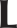 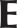 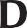 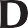 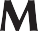 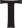 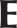 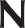 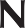 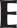 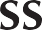 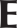 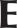 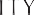 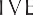 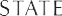 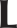 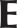 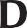 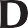 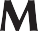 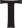 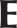 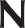 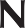 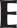 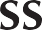 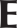 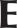 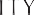 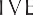 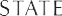 Upper Division Form: Original signed by major and minor advisors must be filed with the coordinator of undergraduate services (analyst) for the College of Education three (3) semesters before graduation.Student Name: 		M#   		Email Address: 		Phone # 	MTSU P.O. Box:  	Degree: Bachelor of Science   Major: Special Education (K-8 Interventionist Licensure) Minor(s) 	Catalog: 2019–2020*Any course substitution(s) must be approved on an MTSU Course Substitution form with appropriate advisor, department chair, and college dean signatures BEFORE being submitted to the graduation analyst.Student Name: 	M#   	Degree: Bachelor of Science   Major: Special Education (K-8 Interventionist Licensure)  Minor(s) 			Catalog: 2017–2018Major Advisor’s Signature: 	Date:  	Minor Advisor’s Signature: 	Date:  	Degrees require a minimum of (1) 120 semester hours with at least a 2.0 grade point average; 12 of the last 18 hours must be taken at MTSU, not transferred; (2) 42 upper-division hours (3000–4000 level courses) with at least a 2.0 grade point average; 30 upper-division hours must be taken at MTSU, not transferred; and (3) 60 senior college hours (taken at a four-year college). Courses used to fulfill high school deficiencies can only be counted as general ELECTIVE credit, not specific course requirements. *Any course substitutions must be approved on an MTSU Course Substitution form with appropriate advisor, department chair, and college dean signatures. All courses in the following sections must have a grade of C- or higher: Required Courses, Highly Qualified Area, and Professional Education. An INTENT TO GRADUATE FORM must be filed with this Upper Division Form three (3) semesters before graduation. To print an INTENT TO GRADUATE FORM go to www.mtsu.edu/records/sforms.php and choose INTENT TO GRADUATE FORM.Effective - Fall  2017K-8 Interventionist Licensure(Students must earn a C- or better in all major courses)K-8 Interventionist Licensure(Students must earn a C- or better in all major courses)K-8 Interventionist Licensure(Students must earn a C- or better in all major courses)K-8 Interventionist Licensure(Students must earn a C- or better in all major courses)Proposed Substitutions: Must Submit Sub Form for Approval*Proposed Substitutions: Must Submit Sub Form for Approval*Proposed Substitutions: Must Submit Sub Form for Approval*Proposed Substitutions: Must Submit Sub Form for Approval*Courses RequiredCourses RequiredHoursGradeCourse prefix and numberSem. hrs.University/school where course was takenApproval submitted?General Education RequirementsGeneral Education RequirementsCommunication (3 courses)English composition and 3 hours in oral communicationCommunication (3 courses)English composition and 3 hours in oral communication9 HoursENGL 1010Expository Writing3ENGL 1020Research and Argumentative Writing3COMM 2200Fundamentals of Communication3History (2 courses)History (2 courses)6 HoursHIST 2010Survey of US History I3HIST 2020Survey of US History II3HIST 2030Tennessee History3Humanities and/or Fine Arts (3 courses)Humanities and/or Fine Arts (3 courses)9 HoursENGL 2020 Themes in Literature and Culture OR ENGL 2030 The Experience of Literature) OR HUM Foreign Literature in TranslationENGL 2020 Themes in Literature and Culture OR ENGL 2030 The Experience of Literature) OR HUM Foreign Literature in Translation3ENGL 2020 or ENGL 2030 rec.Complete 2 from ANTH 2210 Intro to World Prehistory,ART 1030 Art Appreciation, ART 1920 Survey of Western Art I, DANC 1000 Dance Appreciation, HIST 1010 Survey of Western Civ. I, HIST 1020 Survey of Western Civ. II, HIST 1110  Survey of World Civilization I, HIST 1120 Survey of World Civilization II, HUM 2610 Foreign Literature in Translation, MUS 1030 Introduction to Music, PHIL 1030 Intro to Philosophy,  or THEA 1030 Theatre Appreciation (cannot use two courses with the same rubric prefix).Complete 2 from ANTH 2210 Intro to World Prehistory,ART 1030 Art Appreciation, ART 1920 Survey of Western Art I, DANC 1000 Dance Appreciation, HIST 1010 Survey of Western Civ. I, HIST 1020 Survey of Western Civ. II, HIST 1110  Survey of World Civilization I, HIST 1120 Survey of World Civilization II, HUM 2610 Foreign Literature in Translation, MUS 1030 Introduction to Music, PHIL 1030 Intro to Philosophy,  or THEA 1030 Theatre Appreciation (cannot use two courses with the same rubric prefix).6Mathematics Mathematics 3 HoursMathematics Mathematics 3Math 1530 rec.Natural Sciences (2 courses)Natural Sciences (2 courses)8 HoursBIOL 1030/1031 Exploring Life (recommended)BIOL 1030/1031 Exploring Life (recommended)4ASTR 1030/1031 Exploring the Universe, BIOL 1110/1111 General Biology, BIOL 2010/2011 Human A&P I, BIOL 2020/2021 Human A&P II, CHEM 1010/1011 Introductory General Chemistry I, CHEM 1030/1031 Chemistry for Consumers, CHEM 1110/1111 General Chemistry I, GEOL 1030/1031 Intro to Earth Science, GEOL 1040/1041 Physical Geology, PHYS 1110 Discovering Physics, PHYS 2010/2011 Non-Calc Based Physics, PHYS 2110/2111 Calc-Based Physics, PSCI 1030/1031 Topics in Physical Science, or PSCI 1130/1131 Contemporary Issues in ScienceASTR 1030/1031 Exploring the Universe, BIOL 1110/1111 General Biology, BIOL 2010/2011 Human A&P I, BIOL 2020/2021 Human A&P II, CHEM 1010/1011 Introductory General Chemistry I, CHEM 1030/1031 Chemistry for Consumers, CHEM 1110/1111 General Chemistry I, GEOL 1030/1031 Intro to Earth Science, GEOL 1040/1041 Physical Geology, PHYS 1110 Discovering Physics, PHYS 2010/2011 Non-Calc Based Physics, PHYS 2110/2111 Calc-Based Physics, PSCI 1030/1031 Topics in Physical Science, or PSCI 1130/1131 Contemporary Issues in Science4 PSCI 1030/1031 or   GEOL 1030/1031 rec.Social Behavioral Sciences (2 courses)Social Behavioral Sciences (2 courses)6 HoursGEOG 2000 Intro to Regional Geography (recommended)GEOG 2000 Intro to Regional Geography (recommended)3AAS 2100 Intro to African American Studies; ANTH 2010 Cultural Anthropology; ECON 2410 Principles of Econ, Macro; ECON 2420-Principles of Econ, Micro; GS 2010-Intro to Cross-Cultural Exper. HLTH 1530/1531 Health and Wellness, EMC/JOUR/RIM 1020 Am Media and Social Inst, PS 1005 Intro to American Politics, PS 1010 Intro to Global Politics, PSY 1410 General Psychology, RS 2030 Religion and Society, SOC 1010 Introductory Sociology, SOC 2010 Social Problems, or WGST 2100 Intro to Women’s Studies, or AAS 2100 Intro to African American Studies; ANTH 2010 Cultural Anthropology; ECON 2410 Principles of Econ, Macro; ECON 2420-Principles of Econ, Micro; GS 2010-Intro to Cross-Cultural Exper. HLTH 1530/1531 Health and Wellness, EMC/JOUR/RIM 1020 Am Media and Social Inst, PS 1005 Intro to American Politics, PS 1010 Intro to Global Politics, PSY 1410 General Psychology, RS 2030 Religion and Society, SOC 1010 Introductory Sociology, SOC 2010 Social Problems, or WGST 2100 Intro to Women’s Studies, or 3K-8 Interventionist Licensure (Students must earn a C- or better in all major courses)K-8 Interventionist Licensure (Students must earn a C- or better in all major courses)K-8 Interventionist Licensure (Students must earn a C- or better in all major courses)K-8 Interventionist Licensure (Students must earn a C- or better in all major courses)Proposed Substitutions: Must Submit Sub Form for Approval*Proposed Substitutions: Must Submit Sub Form for Approval*Proposed Substitutions: Must Submit Sub Form for Approval*Proposed Substitutions: Must Submit Sub Form for Approval*Courses RequiredCourses RequiredHoursGradeCourse prefix and numberSem. hrs.University/school where course was takenApproval submitted?Content Major RequirementsContent Major Requirements40 HoursBIOL 3000Life Science for Elementary Teachers4MATH 1410Concepts and Structure of Elementary School Mathematics3MATH 1420Informal Geometry3SPED 4010Explicit Reading Strategies For Learners With Exceptionalities4SPED 3130Diversity in Language and Communication3SPED 3020Responsive Teaching of Individuals with High Incidence Disabilities3SPED 4100Advanced Reading Strategies for Learners with Exceptionalities3SPED 4380Co-teaching in Inclusive Classrooms3SPED 4550Data Literacy: Implementing Evidence-Based Prescriptive and Diagnostic Interventions for Struggling Learners3SPED 4600Math Interventions for Learners with Exceptionalities3SPED 4240Methods and Techniques of Behavior Management3SPED 4720Promoting Culture and Diversity in Family-Professional Partnerships3SPED 4180Pre-Residency, Interventionist Integrated Clinical Experience 2Professional EducationProfessional Education39 HoursEESE 1010Overview of Education2EESE 1011Overview of Education II2ELED 3150Mathematics Methodology3ELED 3300Digital Learning in the Elementary Classroom, K-83SPED 3010Characteristics and Teaching of Learners with Exceptionalities3Residency IResidency IResidency IResidency ISPED 4210Residency I, Interventionist Integrated Clinical Experience5SPED 4165Curriculum-Based Measurement and Progress Monitoring3SPED 4300Advanced Applied Behavioral Interventions and Supports3SPED 4150Techniques, Methods, and Materials in Special Education 3Residency IIResidency IIResidency IIResidency IISPED 4350Residency II, Interventionist Integrated Clinical Experience12